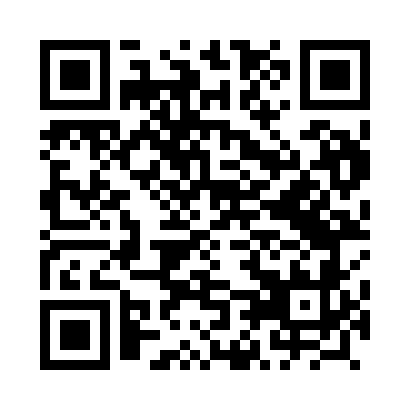 Prayer times for Iglice, PolandWed 1 May 2024 - Fri 31 May 2024High Latitude Method: Angle Based RulePrayer Calculation Method: Muslim World LeagueAsar Calculation Method: HanafiPrayer times provided by https://www.salahtimes.comDateDayFajrSunriseDhuhrAsrMaghribIsha1Wed2:425:2112:556:058:3011:002Thu2:415:1912:556:068:3211:013Fri2:405:1712:556:078:3311:024Sat2:395:1512:556:088:3511:035Sun2:395:1312:556:098:3711:036Mon2:385:1212:556:108:3911:047Tue2:375:1012:556:128:4111:058Wed2:365:0812:556:138:4211:069Thu2:355:0612:556:148:4411:0610Fri2:355:0412:556:158:4611:0711Sat2:345:0212:546:168:4811:0812Sun2:335:0012:546:178:4911:0813Mon2:324:5912:546:188:5111:0914Tue2:324:5712:546:198:5311:1015Wed2:314:5512:546:208:5411:1116Thu2:304:5412:556:218:5611:1117Fri2:304:5212:556:228:5811:1218Sat2:294:5112:556:238:5911:1319Sun2:294:4912:556:239:0111:1420Mon2:284:4812:556:249:0211:1421Tue2:284:4612:556:259:0411:1522Wed2:274:4512:556:269:0611:1623Thu2:274:4412:556:279:0711:1624Fri2:264:4212:556:289:0911:1725Sat2:264:4112:556:299:1011:1826Sun2:254:4012:556:299:1111:1827Mon2:254:3912:556:309:1311:1928Tue2:244:3712:556:319:1411:2029Wed2:244:3612:566:329:1511:2030Thu2:244:3512:566:339:1711:2131Fri2:234:3412:566:339:1811:22